 В Залегощенском районе проходят очередные бесплатные курсы обучения компьютерной грамотности в рамках социально ориентированного проекта "Старшему поколению - качественную жизнь и активное долголетие". Мероприятие проходит по соглашению о сотрудничестве и взаимодействии между региональными отделениями Союза пенсионеров России  и  Пенсионного фонда. С 25 ноября 2019 года на базе МБОУ "Залегощенская средняя общеобразовательная школа №2" и с 27 ноября 2019 года на базе МБОУ «Ломовская средняя общеобразовательная школа" начали работу очередные бесплатные компьютерные курсы для граждан пожилого возраста и инвалидов по программе "Основы компьютерной грамотности".Обучающая программа «Основы компьютерной грамотности» рассчитана на 36 учебных часов. На курсах пенсионеры получат основные навыки работы на компьютере, а также научиться пользоваться электронной почтой, социальными сетями, скайпом и другими полезными             Интернет - сервисами. После окончания компьютерных курсов у пожилых людей появится возможность почувствовать, насколько удобно и полезно уметь пользоваться современной техникой и  идти в ногу с техническим прогрессом.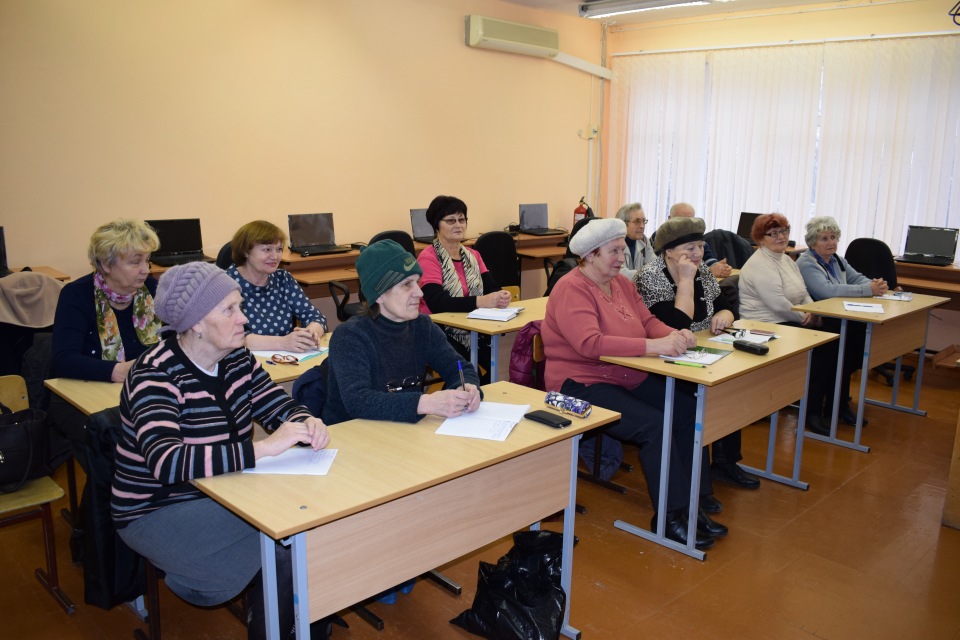 